Call for Papers“The 3rd Trilateral Symposium on Sustainability”(Strategies for Climate Action and Mitigation of Climate Change Impacts) 27th  -  29th  August 2024, Kantary Hills Chiang Mai, Thailand
						                                                 Last updated: 9.4.24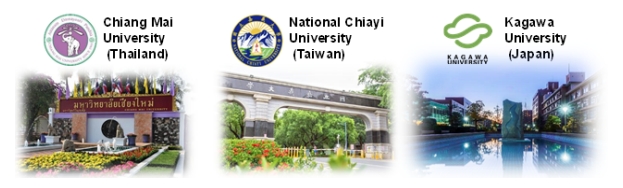 Symposium OverviewChiang Mai University in collaboration with Kagawa University and National Chiayi University are pleased to announce a call for participation of students, researchers and University members engaging in education, research and administration of the three universities to join us in the 3rd  Trilateral Symposium on Sustainability. The activities include the presentation and a discussion on the latest research and education activities aiming at the fostering of collaboration between the three Universities. The symposium will be organized in Chiang Mai University from 27th  -  29th August, 2024 with the focus on Sustainability and “Strategies for Climate Action and Mitigation of Climate Change Impacts”. Both oral and poster presentation are welcomed. It should be noted that all the activities, including keynote lectures, oral presentations, and poster presentations, will be conducted using English.If the submitted article has already been accepted or published elsewhere, the following remarks/disclaimers "This works have been accepted or published previously in (Journal name, Volume, Page Number), the results presented herewith are for communication purposes of previously published work by the authors only" must be clarified upon the registration.Oral Sessions: Participation upon invitation only (except for students in Students Session)Poster Sessions: Open call for all with Best Presentation Awards for students (in Students Session).
Scientific Program Seven Sessions are available:(1) Health Session: Medical Science, Public Health, One Health, Global Health, Nursing, Medicine, Elderly Health, NCDs (non-communicable diseases), Infectious Disease, Tele-medicine, Dentistry, and Veterinary(2) Science and Technology Session: Chemistry, Mycobiology (Fungi), Green Hydrogen, Renewable Energy, Solar Energy, Biomaterials, Herbs, Environmental Sciences, Zero Waste Technology, Sustainable Energy, Physics and Other Related Topics(3) Food Session: Smart & Sustainable Energy Agriculture, Sustainable Food Systems, Functional Food, Health Food, Food Security(4) Social Session: Big Data, Citizen Data Sciences, ESG (Environmental, Social, & Governance) and Other Related Topics(5) Tourism Session: Green Tourism, Gastronomic Tourism, Wellness and Health Tourism, Creative and Cultural Tourism, Community-based Tourism, Smart & Digital Tourism, and Other Related topics to Sustainable Tourism(6) Climate Action Session: Climate Crisis, Global Warming, Greenhouse Gases, PM 2.5, Carbon Neutrality, Zero Emission, Green & Blue Carbon, Carbon Credit, Climate Policy & Planning, Climate Adaptation & Mitigation, Low Carbon Rice, Climate Resilience , Hydrogen & Ammonia Fuel,  Carbon Capture, Usage & Storage  (CCUS)(7) Students Session: Students are invited to present their works in Poster or Oral (Selected Works Only with Benefits of Registration Fee Exemption) forms on the topics relevant to "Sustainability" and compete for Best Presentation Awards, excursion activity will also be available on “Roles of Student on Climate Action & Waste Management”For further details, please contact the Session Coordinator
            Registration and Abstract SubmissionRegistration form (Form A) and an abstract template (Form B) can be downloaded via  https://www.cmu.ac.th/trilateral2024 * ** The information of symposium will be regularly updated on the website.** 	These forms are to be sent through the e-mail address or specific system designed by each University Coordinator for gathering and collection before summarization and send to CMU.4.   Registration FeeNotes:- 	The payment will be made at the registration desk on the first day of the symposium-  	Only Thai Baht Currency is accepted as payment- 	Limited number of student participants who are selected for oral presentation are entitled to   registration fee waivers 5.  Main VenueKantary Hills Chiang Mai, ThailandPlease visit the website https://www.kantaryhills-chiangmai.com/ for further informationFurther excursion / activity venues designed specifically for each Session will be informed later in detailed schedule 6.  Point of Contact Office of Research Administration, Office of the University, Chiang Mai UniversityE-mail: prirayar@hotmail.com  (Ms. Priraya Rithaporn) 
Website: https://www.cmu.ac.th/trilateral2024Form Form A(Registration Form)             Form B
  (One-page Abstract)Form A
(Additional Form) Traveled data **Due dates12th  May30th  June12th  MayPresentersRequiredRequired RequiredAttendeesRequiredN/ARequired Type of Registration Fee
 (Thai Baht)Students1,500Faculties, Researchers, Administrative Staffs Members including VIP3,000